Crna Gora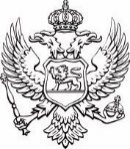 Ministarstvo finansija i socijalnog staranja                    Direktorat za politiku javnih nabavkiPRIJAVA ZA POHAĐANJE OBUKEU __________________, dana __________ , ____ god.                                                                                                                                                                    ______________________  					                 ________________________                                                                                           potpis polaznika                                                           M.P.                                       potpis rukovodioca      Datum obukeTemaIme i prezime Ime i prezime Ime i prezime Ime i prezime PolPolIme i prezime Ime i prezime Ime i prezime Ime i prezime MŽStarost  (zaokružiti)Starost  (zaokružiti)Starost  (zaokružiti)Starost  (zaokružiti)≤ 25 god≤ 25 god26 -3526 -3536 -4536 -4546 - 55≥ 55 god≥ 55 god≥ 55 godTelefonTelefonTelefonE-mailE-mailNaziv obveznika primjene  Zakona o javnim nabavkama (Naručioca)Naziv obveznika primjene  Zakona o javnim nabavkama (Naručioca)Naziv obveznika primjene  Zakona o javnim nabavkama (Naručioca)Naziv obveznika primjene  Zakona o javnim nabavkama (Naručioca)Naziv obveznika primjene  Zakona o javnim nabavkama (Naručioca)Naziv privrednog subjekta (Ponuđača)Naziv privrednog subjekta (Ponuđača)Naziv privrednog subjekta (Ponuđača)Naziv privrednog subjekta (Ponuđača)Naziv privrednog subjekta (Ponuđača)Druga zainteresovana licaDruga zainteresovana licaDruga zainteresovana licaDruga zainteresovana licaDruga zainteresovana licaDa li posjedujete sertifikat za službenika za javne nabavkeDa li posjedujete sertifikat za službenika za javne nabavkeDa li posjedujete sertifikat za službenika za javne nabavkeDa li posjedujete sertifikat za službenika za javne nabavkeDa li posjedujete sertifikat za službenika za javne nabavke□  DA          □  NE□  DA          □  NE□  DA          □  NE□  DA          □  NE□  DA          □  NE□  DA          □  NE□  DA          □  NE□  DA          □  NE□  DA          □  NEOd kada posjedujete serifikat za službenika za javne nabavkeOd kada posjedujete serifikat za službenika za javne nabavkeOd kada posjedujete serifikat za službenika za javne nabavkeOd kada posjedujete serifikat za službenika za javne nabavkeOd kada posjedujete serifikat za službenika za javne nabavke